FICHA DE DISCIPLINA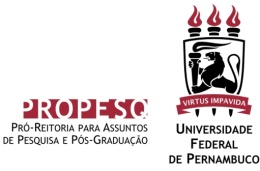 DA PÓS-GRADUAÇÃO STRICTO SENSU- UFPEPROGRAMA:Pós-Graduação em Design Pós-Graduação em Design Pós-Graduação em Design CENTRO:Centro de Artes e Comunicação Centro de Artes e Comunicação Centro de Artes e Comunicação DISCIPLINA: Conhecimento, evidências e seus efeitos práticos no Design de Artefatos DigitaisDISCIPLINA: Conhecimento, evidências e seus efeitos práticos no Design de Artefatos DigitaisDISCIPLINA: Conhecimento, evidências e seus efeitos práticos no Design de Artefatos DigitaisDISCIPLINA: Conhecimento, evidências e seus efeitos práticos no Design de Artefatos DigitaisDADOS DA DISCIPLINADADOS DA DISCIPLINADADOS DA DISCIPLINADADOS DA DISCIPLINACÓDIGO DA DISCIPLINA:CARGA HORÁRIA:60 hNÚMERO DE CRÉDITOS:4TIPO DE COMPONENTE:( X ) disciplina(   ) tópicos especiais(   ) semináriosPROFESSOR:Fabio CamposFabio CamposFabio CamposEMENTA:Serão estudadas as metodologias, técnicas e cuidados práticos para maximizar a qualidade do conhecimento a ser agregado à área do design de artefatos digitais segundo as necessidades das diferentes etapas do processo de design de artefatos digitais.Para suportar esse estudo, serão analisadas as necessidades de conhecimento práticas e objetivas dos vários stakeholders envolvidos na cadeia, e posicionado o papel do conhecimento científico nesse contexto. Serão estudados os mecanismos de validação utilizados para essas várias categorias de conhecimento requerida pelo mercado.Serão estudadas as metodologias, técnicas e cuidados práticos para maximizar a qualidade do conhecimento a ser agregado à área do design de artefatos digitais segundo as necessidades das diferentes etapas do processo de design de artefatos digitais.Para suportar esse estudo, serão analisadas as necessidades de conhecimento práticas e objetivas dos vários stakeholders envolvidos na cadeia, e posicionado o papel do conhecimento científico nesse contexto. Serão estudados os mecanismos de validação utilizados para essas várias categorias de conhecimento requerida pelo mercado.Serão estudadas as metodologias, técnicas e cuidados práticos para maximizar a qualidade do conhecimento a ser agregado à área do design de artefatos digitais segundo as necessidades das diferentes etapas do processo de design de artefatos digitais.Para suportar esse estudo, serão analisadas as necessidades de conhecimento práticas e objetivas dos vários stakeholders envolvidos na cadeia, e posicionado o papel do conhecimento científico nesse contexto. Serão estudados os mecanismos de validação utilizados para essas várias categorias de conhecimento requerida pelo mercado.OBJETIVOS:Desenvolver nos alunos um olhar crítico e autonomia quanto às metodologias e técnicas utilizadas para validar conhecimentos científicos (e, eventualmente, outras categorias de conhecimento), particularmente no segmento dos artefatos digitais (mas com potencial de aplicação em outros objetos).Desenvolver nos alunos um olhar crítico e autonomia quanto às metodologias e técnicas utilizadas para validar conhecimentos científicos (e, eventualmente, outras categorias de conhecimento), particularmente no segmento dos artefatos digitais (mas com potencial de aplicação em outros objetos).Desenvolver nos alunos um olhar crítico e autonomia quanto às metodologias e técnicas utilizadas para validar conhecimentos científicos (e, eventualmente, outras categorias de conhecimento), particularmente no segmento dos artefatos digitais (mas com potencial de aplicação em outros objetos).CONTEUDO PROGRAMATICO:Como a mente processa o conhecimento?Como esse conhecimento é utilizado na tomada de decisões?Como isso se aplica ao Design de Arterfatos Digitais?O que cada stakeholder (usuários, sociedade, indústrias, etc.) realmente espera do conhecimento de Design?Qual o papel da validação do conhecimento no design de artefatos digitais?Qual o papel do conhecimento científico nisso tudo?O papel das evidências...O contínuo da qualidade da evidência...Em que momentos do processo de design precisaremos de diferentes qualidades da evidência?Insights e generalização.Como agregar qualidade às nossas evidências, se necessário.Ferramentas disponíveis para validação.Como as validações de conhecimento são feitas na prática e como isso pode ser aplicado numa pesquisa de mestrado ou doutorado em artefatos digitais?Como a mente processa o conhecimento?Como esse conhecimento é utilizado na tomada de decisões?Como isso se aplica ao Design de Arterfatos Digitais?O que cada stakeholder (usuários, sociedade, indústrias, etc.) realmente espera do conhecimento de Design?Qual o papel da validação do conhecimento no design de artefatos digitais?Qual o papel do conhecimento científico nisso tudo?O papel das evidências...O contínuo da qualidade da evidência...Em que momentos do processo de design precisaremos de diferentes qualidades da evidência?Insights e generalização.Como agregar qualidade às nossas evidências, se necessário.Ferramentas disponíveis para validação.Como as validações de conhecimento são feitas na prática e como isso pode ser aplicado numa pesquisa de mestrado ou doutorado em artefatos digitais?Como a mente processa o conhecimento?Como esse conhecimento é utilizado na tomada de decisões?Como isso se aplica ao Design de Arterfatos Digitais?O que cada stakeholder (usuários, sociedade, indústrias, etc.) realmente espera do conhecimento de Design?Qual o papel da validação do conhecimento no design de artefatos digitais?Qual o papel do conhecimento científico nisso tudo?O papel das evidências...O contínuo da qualidade da evidência...Em que momentos do processo de design precisaremos de diferentes qualidades da evidência?Insights e generalização.Como agregar qualidade às nossas evidências, se necessário.Ferramentas disponíveis para validação.Como as validações de conhecimento são feitas na prática e como isso pode ser aplicado numa pesquisa de mestrado ou doutorado em artefatos digitais?METODOLOGIA:Discussões e seminários participativos, experimentos.Discussões e seminários participativos, experimentos.Discussões e seminários participativos, experimentos.AVALIAÇÃO:Trabalhos realizados ao longo da disciplina.Trabalhos realizados ao longo da disciplina.Trabalhos realizados ao longo da disciplina.BIBLIOGRAFIA:A partir das notas de aula da disciplina, os alunos deverão criar sua própria bibliografia relativa ao segmento dos artefatos digitais com os quais se identificam. A tarefa de identificar uma bibliografia adequada fará parte da própria disciplina ao longo do desenvolvimento do raciocínio dialético aplicado.A partir das notas de aula da disciplina, os alunos deverão criar sua própria bibliografia relativa ao segmento dos artefatos digitais com os quais se identificam. A tarefa de identificar uma bibliografia adequada fará parte da própria disciplina ao longo do desenvolvimento do raciocínio dialético aplicado.A partir das notas de aula da disciplina, os alunos deverão criar sua própria bibliografia relativa ao segmento dos artefatos digitais com os quais se identificam. A tarefa de identificar uma bibliografia adequada fará parte da própria disciplina ao longo do desenvolvimento do raciocínio dialético aplicado.